“ДЕКАМЕКС ГРУП”  Пловдив 4004, ул. “Коматевско шосе” 84 тел: 032/959 242; моб.:0892211700http://www.dekamex.com;  dekamex@dekamex.comТЕХНИЧЕСКИ ДАННИСХЕМАПРИМЕР: БВ-СТ-300-7,5-д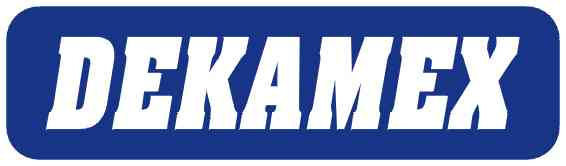 